 -----------------------------------Ministry of  Higher Education  &Scientific Research=================
Salahaddin  University / Erbil -----------------------------------Ministry of  Higher Education  &Scientific Research=================
Salahaddin  University / Erbilالسيــــــــــــرة الذاتـــــــــــــــية والعلميةC.V))السيــــــــــــرة الذاتـــــــــــــــية والعلميةC.V))السيــــــــــــرة الذاتـــــــــــــــية والعلميةC.V))السيــــــــــــرة الذاتـــــــــــــــية والعلميةC.V))السيــــــــــــرة الذاتـــــــــــــــية والعلميةC.V))السيــــــــــــرة الذاتـــــــــــــــية والعلميةC.V))السيــــــــــــرة الذاتـــــــــــــــية والعلميةC.V))السيــــــــــــرة الذاتـــــــــــــــية والعلميةC.V))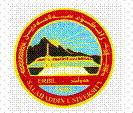         جامعةصلاح الدين  /أربيـلحكيم احمد مام بكرحكيم احمد مام بكرحكيم احمد مام بكرحكيم احمد مام بكراسم الباحث الثلاثي  :                                                                            اسم الباحث الثلاثي  :                                                                            أربيل- حي زانكوأربيل- حي زانكوأربيل- حي زانكوأربيل- حي زانكوأربيل- حي زانكوأربيل- حي زانكوأربيل- حي زانكوأربيل- حي زانكوأربيل- حي زانكوعنوان السكن  :                                                                                  عنوان السكن  :                                                                                  اربيل/ جامعة صلاح الدين / كلية الاداب / قسم التاريخاربيل/ جامعة صلاح الدين / كلية الاداب / قسم التاريخاربيل/ جامعة صلاح الدين / كلية الاداب / قسم التاريخاربيل/ جامعة صلاح الدين / كلية الاداب / قسم التاريخاربيل/ جامعة صلاح الدين / كلية الاداب / قسم التاريخاربيل/ جامعة صلاح الدين / كلية الاداب / قسم التاريخاربيل/ جامعة صلاح الدين / كلية الاداب / قسم التاريخاربيل/ جامعة صلاح الدين / كلية الاداب / قسم التاريخاربيل/ جامعة صلاح الدين / كلية الاداب / قسم التاريخالعنوان البريدي  :العنوان البريدي  :Hakeem.mambakr.su.edu.krdHakeem.mambakr.su.edu.krdHakeem.mambakr.su.edu.krdHakeem.mambakr.su.edu.krdHakeem.mambakr.su.edu.krdHakeem.mambakr.su.edu.krdHakeem.mambakr.su.edu.krdHakeem.mambakr.su.edu.krdHakeem.mambakr.su.edu.krdالعنوان اللاكترونيالعنوان اللاكتروني009647504351005009647504351005009647504351005009647504351005009647504351005009647504351005009647504351005009647504351005009647504351005رقم الهاتف  او موبايلرقم الهاتف  او موبايل196619661966196619661966196671تاريخ الولادةتاريخ الولادة1983السنةاربيلاربيلاربيلاربيلاربيلالمحافظة :اعدادية كويسنجق للبنينالاعدادية المتخرج منها :الاعدادية المتخرج منها :استاذ مساعد العنوان الوظيفيكلية الادابكلية الادابكلية الادابكلية الادابكلية الادابمحل العمل الحالي:1996تاريخ أول تعيين في الجامعةتاريخ أول تعيين في الجامعة1996تاريخ أول تعيين في الجامعةتاريخ أول تعيين في الجامعةالبلد/المحافظةسنة التخرجالقسمالقسمالكليةالكليةالجامعةالجامعةنوع الشهادةالتحصيل العلمي للباحثالتحصيل العلمي للباحثالعراق\الموصل1989التاريخالتاريخالادابالادابالموصلالموصلالبكلوريوسالتحصيل العلمي للباحثالتحصيل العلمي للباحثالعراق\اربيل1996التاريخالتاريخالادابالادابصلاح الدينصلاح الدينماجستيرالتحصيل العلمي للباحثالتحصيل العلمي للباحثالعراق\اربيل2003التاريخالتاريخالادابالادابصلاح الدينصلاح الديندكتوراهالتحصيل العلمي للباحثالتحصيل العلمي للباحثالتاريخ التاريخ التاريخ التاريخ التاريخ التاريخ التاريخ التاريخ التاريخ التخصص العام :التخصص العام :التاريخ الاسلاميالتاريخ الاسلاميالتاريخ الاسلاميالتاريخ الاسلاميالتاريخ الاسلاميالتاريخ الاسلاميالتاريخ الاسلاميالتاريخ الاسلاميالتاريخ الاسلاميالتخصص الدقيق :التخصص الدقيق :تاريخ الحصول عليهتاريخ الحصول عليهاللقب العلمي                                           اللقب العلمي                                           اللقب العلمي                                           اللقب العلمي                                           اللقب العلمي                                           اللقب العلمي                                           اللقب العلمي                                           الالقاب العلمية الحاصل عليها الالقاب العلمية الحاصل عليها 19961996                     مدرس مساعد                     مدرس مساعد                     مدرس مساعد                     مدرس مساعد                     مدرس مساعد                     مدرس مساعد                     مدرس مساعدالالقاب العلمية الحاصل عليها الالقاب العلمية الحاصل عليها 20032003                         مدرس                         مدرس                         مدرس                         مدرس                         مدرس                         مدرس                         مدرسالالقاب العلمية الحاصل عليها الالقاب العلمية الحاصل عليها 2010ـــــــــــــــــــــــــــــــــــــ20162010ـــــــــــــــــــــــــــــــــــــ2016                     استاذ مساعدــــــــــــــــــــــــــــــــــــــــــــــــــــــــــــــــــــــــــــــــــــــــــاستاذ                     استاذ مساعدــــــــــــــــــــــــــــــــــــــــــــــــــــــــــــــــــــــــــــــــــــــــــاستاذ                     استاذ مساعدــــــــــــــــــــــــــــــــــــــــــــــــــــــــــــــــــــــــــــــــــــــــــاستاذ                     استاذ مساعدــــــــــــــــــــــــــــــــــــــــــــــــــــــــــــــــــــــــــــــــــــــــــاستاذ                     استاذ مساعدــــــــــــــــــــــــــــــــــــــــــــــــــــــــــــــــــــــــــــــــــــــــــاستاذ                     استاذ مساعدــــــــــــــــــــــــــــــــــــــــــــــــــــــــــــــــــــــــــــــــــــــــــاستاذ                     استاذ مساعدــــــــــــــــــــــــــــــــــــــــــــــــــــــــــــــــــــــــــــــــــــــــــاستاذالالقاب العلمية الحاصل عليها الالقاب العلمية الحاصل عليها اللغـــــــــات :اللغـــــــــات :اللغـــــــــات :اللغـــــــــات :اللغـــــــــات :اللغـــــــــات :اللغـــــــــات :اللغـــــــــات :اللغـــــــــات :اللغـــــــــات :اللغـــــــــات :لغة الاملغة الاملغة الاملغة الاملغة الاماللغة الكرديةاللغة الكرديةاللغة الكرديةاللغة الكرديةيجيدهايجيدهايجيدهايجيدهايجيدهااللغة العربيةاللغة العربيةاللغة العربيةاللغة العربيةيعرفهايعرفهايعرفهايعرفهايعرفهااللغة الانكليزيةاللغة الانكليزيةاللغة الانكليزيةاللغة الانكليزيةخبرة التدريس ( سنوات الخدمة في الجامعة )   =   25 سنة   خبرة التدريس ( سنوات الخدمة في الجامعة )   =   25 سنة   خبرة التدريس ( سنوات الخدمة في الجامعة )   =   25 سنة   خبرة التدريس ( سنوات الخدمة في الجامعة )   =   25 سنة   خبرة التدريس ( سنوات الخدمة في الجامعة )   =   25 سنة   خبرة التدريس ( سنوات الخدمة في الجامعة )   =   25 سنة   خبرة التدريس ( سنوات الخدمة في الجامعة )   =   25 سنة   خبرة التدريس ( سنوات الخدمة في الجامعة )   =   25 سنة   خبرة التدريس ( سنوات الخدمة في الجامعة )   =   25 سنة   خبرة التدريس ( سنوات الخدمة في الجامعة )   =   25 سنة   خبرة التدريس ( سنوات الخدمة في الجامعة )   =   25 سنة   المهام والوظائف التي شغلها :المهام والوظائف التي شغلها :المهام والوظائف التي شغلها :المهام والوظائف التي شغلها :المهام والوظائف التي شغلها :المهام والوظائف التي شغلها :المهام والوظائف التي شغلها :المهام والوظائف التي شغلها :المهام والوظائف التي شغلها :المهام والوظائف التي شغلها :المهام والوظائف التي شغلها :2002 -20042002 -20042002 -20042002 -20042002 -20042002 -20042002 -2004مقرر قسم التاريخ كلية الادابمقرر قسم التاريخ كلية الادابمقرر قسم التاريخ كلية الادابمقرر قسم التاريخ كلية الاداب2007-20112007-20112007-20112007-20112007-20112007-20112007-2011رئيس قسم التاريخرئيس قسم التاريخرئيس قسم التاريخرئيس قسم التاريخ عدد الكتب المنشورة =4عدد البحوث المنشورة  =9 الإشراف على الرسائل العلمية (الماجستير و الدكتوراه) = 12مناقشة أكثر من ( 40) رسالة علمية  عدد الكتب المنشورة =4عدد البحوث المنشورة  =9 الإشراف على الرسائل العلمية (الماجستير و الدكتوراه) = 12مناقشة أكثر من ( 40) رسالة علمية  عدد الكتب المنشورة =4عدد البحوث المنشورة  =9 الإشراف على الرسائل العلمية (الماجستير و الدكتوراه) = 12مناقشة أكثر من ( 40) رسالة علمية  عدد الكتب المنشورة =4عدد البحوث المنشورة  =9 الإشراف على الرسائل العلمية (الماجستير و الدكتوراه) = 12مناقشة أكثر من ( 40) رسالة علمية  عدد الكتب المنشورة =4عدد البحوث المنشورة  =9 الإشراف على الرسائل العلمية (الماجستير و الدكتوراه) = 12مناقشة أكثر من ( 40) رسالة علمية  عدد الكتب المنشورة =4عدد البحوث المنشورة  =9 الإشراف على الرسائل العلمية (الماجستير و الدكتوراه) = 12مناقشة أكثر من ( 40) رسالة علمية  عدد الكتب المنشورة =4عدد البحوث المنشورة  =9 الإشراف على الرسائل العلمية (الماجستير و الدكتوراه) = 12مناقشة أكثر من ( 40) رسالة علمية  عدد الكتب المنشورة =4عدد البحوث المنشورة  =9 الإشراف على الرسائل العلمية (الماجستير و الدكتوراه) = 12مناقشة أكثر من ( 40) رسالة علمية  عدد الكتب المنشورة =4عدد البحوث المنشورة  =9 الإشراف على الرسائل العلمية (الماجستير و الدكتوراه) = 12مناقشة أكثر من ( 40) رسالة علمية  عدد الكتب المنشورة =4عدد البحوث المنشورة  =9 الإشراف على الرسائل العلمية (الماجستير و الدكتوراه) = 12مناقشة أكثر من ( 40) رسالة علمية  عدد الكتب المنشورة =4عدد البحوث المنشورة  =9 الإشراف على الرسائل العلمية (الماجستير و الدكتوراه) = 12مناقشة أكثر من ( 40) رسالة علمية المشاركات في المؤتمرات العلمية :المشاركات في المؤتمرات العلمية :المشاركات في المؤتمرات العلمية :المشاركات في المؤتمرات العلمية :المشاركات في المؤتمرات العلمية :تالمؤتمرنوع المشاركةالدولة والمدينةالتأريخ1-المؤتمر العالمي للدراسات الكرديةالقاء بحثالعراق\اربيل20082-مؤتمر وزارة التعليم العاليحضورالعراق\اربيل20103-المؤتمرالتربوي لجامعة عشق حضورالعراق\اربيل20114-المؤتمر التربوي لجامعة عشق حضورالعراق/اربيل20125-المؤتمر الدولي للدراسات الاسلامية القاء بحث ماليزيا / كوالالامبور20126-مقومات السلم الاجتماعي في الاسلامالقاء بحثالعراق/اربيل20147-هكارى في التاريخالقاء بحثتركيا/جامعة هكارى20148-الحالة العلمية في عهد صلاح الدين الايوبيالقاء بحثتركيا/جامعة سييرت2016أولاً : الكتب :أولاً : الكتب :أولاً : الكتب :أولاً : الكتب :أولاً : الكتب :أولاً : الكتب :أولاً : الكتب :تاسم الكتاباسم الكتاباسم الكتابجهة النشرالسنةالسنة1الكرد وبلادهم عند البلدانيين والرحالين المسلمين الكرد وبلادهم عند البلدانيين والرحالين المسلمين الكرد وبلادهم عند البلدانيين والرحالين المسلمين دارالزمان\دمشق200920092دؤزى كورد لة نيَوان هزرى نةتةوةيى و ئايينى دا (باللغة الكردية)القضية الكردية بين الفكر القومي والدينيدؤزى كورد لة نيَوان هزرى نةتةوةيى و ئايينى دا (باللغة الكردية)القضية الكردية بين الفكر القومي والدينيدؤزى كورد لة نيَوان هزرى نةتةوةيى و ئايينى دا (باللغة الكردية)القضية الكردية بين الفكر القومي والدينيثرؤذةى تيشك201020103عمادالدين الكاتب الاصفهاني مؤرخا عمادالدين الكاتب الاصفهاني مؤرخا عمادالدين الكاتب الاصفهاني مؤرخا 4كتب الاجتماعيات\الصف الخامس و الصف الثامن الاساسي(مشترك)كتب الاجتماعيات\الصف الخامس و الصف الثامن الاساسي(مشترك)كتب الاجتماعيات\الصف الخامس و الصف الثامن الاساسي(مشترك)كتاب منهجي20042004ثانياً : من البحوث المنشورة :ثانياً : من البحوث المنشورة :ثانياً : من البحوث المنشورة :ثانياً : من البحوث المنشورة :ثانياً : من البحوث المنشورة :ثانياً : من البحوث المنشورة :ثانياً : من البحوث المنشورة :تتعنوان البحث جهة النشرجهة النشرجهة النشرالسنة11الدور العسكري للكرد خلال العصر العباسيمجلة زانكؤ\العلوم الانسانيةمجلة زانكؤ\العلوم الانسانيةمجلة زانكؤ\العلوم الانسانية200622مصطفي كمال اتاتورك ودورة في الحركة الوطنية التركيةمجلة زانكؤ\العلوم الانسانيةمجلة زانكؤ\العلوم الانسانيةمجلة زانكؤ\العلوم الانسانية200833ابن سعيد المغربي ومنهجة في كتابة الجغرافيامجلة زانكؤ\العلوم الانسانيةمجلة زانكؤ\العلوم الانسانيةمجلة زانكؤ\العلوم الانسانية200944موارد ياقوت الحموي في كتاب معجم البلدانمجلة الاكاديمي\ اكاديمياي كوردستانمجلة الاكاديمي\ اكاديمياي كوردستانمجلة الاكاديمي\ اكاديمياي كوردستان201055حمص في منظور البلدانيين ولرحالين المسلمين مجلة زانكؤ\العلوم الانسانيةمجلة زانكؤ\العلوم الانسانيةمجلة زانكؤ\العلوم الانسانية201066ريَبازى مةلا جةميل رؤذ بةيانى لة نووسينى ميَذووى كوردمنهج المؤرخ جميل رؤذبةيانى في كتابة التاريخطؤظارى ئةكاديمى طؤظارى ئةكاديمى طؤظارى ئةكاديمى 201277الفتح الاسلامي لأقليمي الجزيرة و الجبال الحيثيات و النتائجوقائع  المؤتمر العلمي/ جامعة مالايا/ كوالالامبور/ ماليزياوقائع  المؤتمر العلمي/ جامعة مالايا/ كوالالامبور/ ماليزياوقائع  المؤتمر العلمي/ جامعة مالايا/ كوالالامبور/ ماليزيا201288 صلاح الدين الايوبي النموذج الارقى للتعايش والتسامح        مجلة زانكؤ للعلوم الانسانية               مجلة زانكؤ للعلوم الانسانية               مجلة زانكؤ للعلوم الانسانية               201599المنذري يترجم للنساء في كتابه التكملة    مجلة جامعة زاخو  مجلة جامعة زاخو  مجلة جامعة زاخو  20161010المعطيات الحضارية في كتاب نزهة المشتاق للادريسى      مجلة الاكاديمى      مجلة الاكاديمى      مجلة الاكاديمى      2016